7-ое  заседание 27-го созываҠАРАР                                                                           РЕШЕНИЕ20  апреля 2016 года №36 Об утверждении Положения о представлении  депутатами Совета сельского поселения Султанбековский сельсовет муниципального района Аскинский район Республики Башкортостан сведений о доходах, расходах, об имуществе и обязательствах имущественного характераВ целях реализации положений статьи 12.1 Федерального закона   от 25 декабря 2008 года № 273-ФЗ «О противодействии коррупции»  и в соответствии со статьей 12.2 Закона Республики Башкортостан от 18 марта 2005 года № 162-з «О местном самоуправлении в Республике Башкортостан» Совет сельского поселения Султанбековский сельсовет  муниципального района  Аскинский район Республики Башкортостан  РЕШИЛ:1. Утвердить Положение о представлении депутатами Совета сельского поселения Султанбековский сельсовет муниципального района Аскинский район Республики Башкортостан сведений о доходах, расходах, об имуществе и обязательствах имущественного характера согласно приложению № 1  к настоящему Решению.2. Утвердить Положение о Комиссии по контролю за достоверностью сведений о доходах, расходах, об имуществе и обязательствах имущественного характера, представляемых депутатами Совета сельского поселения Султанбековский сельсовет муниципального района Аскинский район Республики Башкортостан,    а также по урегулированию конфликта интересов  и ее состав, согласно приложений № 2 и №3  к настоящему Решению.3. Обнародовать настоящее решение на информационном стенде в администрации сельского поселения Султанбековский сельсовет муниципального района Аскинский район Республики Башкортостан по адресу: д.Султанбеково, ул.Центральная, д.33 и на официальном сайте www.sultanbek04sp.ru.4. Контроль  исполнения настоящего постановления  возложить на комиссию Совета сельского поселения  Султанбековский сельсовет  муниципального района Аскинский район  Республики Башкортостан по соблюдению Регламента Совета, статуса и этики депутата.Глава  сельского поселения Султанбековский  сельсовет муниципального района Аскинский районРеспублики Башкортостан                                                                 ________И.В.СуфияновПриложение № 1к решению Советасельского поселения  Султанбековский сельсовет муниципального района Аскинский район Республики Башкортостан от 20  апреля 2016года № 36Положение о представлении депутатами Совета сельского поселения Султанбековский сельсовет муниципального района  Аскинский район  Республики Башкортостан сведений о доходах, расходах, об имуществе и обязательствах   имущественного характера1.Общие положения1.1 Настоящим Положением определяется порядок представления депутатами Совета сельского поселения Султанбековский сельсовет муниципального района Аскинский район Республики Башкортостан (далее – Депутаты), сведений о полученных ими доходах, об имуществе, принадлежащем им на праве собственности, и об их обязательствах имущественного характера, сведений о доходах супруги (супруга)   и несовершеннолетних детей, об имуществе, принадлежащем им на праве собственности, и об их обязательствах имущественного характера (далее - сведения о доходах), а также сведений о своих расходах, о расходах своих супруги (супруга) и несовершеннолетних детей по каждой сделке по приобретению земельного участка, другого объекта недвижимости, транспортного средства, ценных бумаг, акций (долей участия, паев в уставных (складочных) капиталах организаций), совершенной им, его супругой (супругом) и (или) несовершеннолетними детьми       в течение календарного года, предшествующего году представления сведений 
(далее – отчетный период), если общая сумма таких сделок превышает общий доход данного лица и его супруги (супруга) за три последних года, предшествующих отчетному периоду, и об источниках получения средств, за счет которых совершены эти сделки (далее - сведения о расходах).1.2. Сведения о доходах, расходах, об имуществе и обязательствах имущественного характера, представленные в соответствии с настоящим Положением, формируется в отдельное дело.2.Порядок предоставления сведений о доходах и расходах, об имуществе и обязательствах  имущественного характера2.1.Сведения о доходах и расходах представляются Депутатами ежегодно     по форме справки, утвержденной Указом Президента Российской Федерации от 23 июня 2014 года № 460, не позднее 30 апреля года, следующего за  отчетным. Депутаты также  указывают  и сведения о принадлежащем ему, его супруге (ее супругу) и несовершеннолетним детям недвижимом имуществе, находящемся за пределами территории Российской Федерации, об источниках получения средств, за счет которых приобретено указанное имущество, о своих обязательствах имущественного характера за пределами территории Российской Федерации, а также сведения о таких обязательствах своей супруги (своего супруга) и несовершеннолетних детей. 2.2 .Депутат представляет ежегодно:а) сведения о своих доходах,  полученных за отчетный период (с 1 января по 31 декабря) от всех источников (включая денежное вознаграждение, пенсии, пособия, иные выплаты), а также сведения об имуществе, принадлежащем ему на праве собственности, и о своих обязательствах имущественного характера по состоянию на конец отчетного периода;б) сведения о доходах супруги (супруга) и несовершеннолетних детей, полученных за отчетный период (с 1 января по 31 декабря) от всех источников (включая заработную плату, пенсии, пособия, иные выплаты), а также сведения об имуществе, принадлежащем им на праве собственности, и об их обязательствах имущественного характера по состоянию на конец отчетного периода;в) сведения о своих доходах, расходах супруги (супруга) и несовершеннолетних детей за отчетный период (с 1 января по 31 декабря) по каждой сделке по приобретению земельного участка, другого объекта недвижимости, транспортного средства, ценных бумаг (долей участия, паев в уставных (складочных) капиталах организаций), совершенной им, его супругой (супругом) и (или) несовершеннолетними детьми в течение календарного года, предшествующего году представления сведений (далее – отчетный период), если общая сумма таких сделок превышает общий доход данного лица и его супруги (супруга) за три последних года, предшествующих отчетному периоду, и об источниках получения средств, за счет которых совершены эти сделки.2.3. Сведения о доходах, расходах, об имуществе и обязательствах имущественного характера представляются в Комиссию по контролю за достоверностью сведений о доходах, об имуществе и обязательствах имущественного характера, представляемых депутатами Совета сельского поселения Султанбековский сельсовет муниципального района Аскинский район Республики Башкортостан, а также по урегулированию конфликта интересов (далее – Комиссия).Комиссия создается и осуществляет свою деятельность в порядке, определенном решением Совета сельского поселения Султанбековский сельсовет муниципального района Аскинский район Республики Башкортостан.2.4. В случае если Депутат обнаружил, что в представленных им сведениях о доходах, расходах, об имуществе и обязательствах имущественного характера не отражены или не полностью отражены какие-либо сведения, либо имеются ошибки, он вправе представить уточненные сведения в течение одного месяца после окончания срока, указанного в пункте 2 настоящего Положения.По истечении срока представления уточненных сведений все изменения в представленную информацию Депутат вправе вносить в Комиссию с обоснованием причин невозможности их представления в сроки, установленные настоящим пунктом. Указанные сведения могут быть представлены до дня начала проведения комиссией проверки достоверности представленных сведений.      2.5. В случае непредставления по объективным причинам депутатом  сведений о доходах, расходах, об имуществе и обязательствах имущественного характера супруги (супруга) и несовершеннолетних детей данный факт подлежит рассмотрению на заседании Комиссии.3. Порядок проверки сведений о доходах, об имуществе и обязательствах имущественного характера      3.1. Проверка достоверности и полноты сведений о доходах, об имуществе и обязательствах имущественного характера, представленных в соответствии с настоящим Положением Депутатом, осуществляется Комиссией в соответствии с Положением о  Комиссии по контролю за достоверностью сведений о доходах, об имуществе и обязательствах имущественного характера, представляемых депутатами Совета  сельского поселения Султанбековский сельсовет муниципального района Аскинский район Республики Башкортостан, а также по урегулированию конфликта интересов.4. Порядок размещения сведений о доходах, расходах, об имуществе                              и обязательствах имущественного характера на официальном сайте администрации сельского поселения Султанбековский сельсовет муниципального района Аскинский район и предоставления этих сведений средствам массовой информации для опубликования4.1. Размещение на официальном сайте  администрации сельского поселения Султанбековский сельсовет муниципального района Аскинский район Республики Башкортостан сведений о доходах, расходах, об имуществе и обязательствах имущественного характера Депутата, обеспечивает управляющий делами администрации.4.2. На официальном сайте администрации сельского поселения Султанбековский сельсовет муниципального района Аскинский район Республики Башкортостан  www.sultanbek04sp.ru размещаются и средствам массовой информации в связи с их запросами предоставляются для опубликования сведения о доходах, расходах, об имуществе и обязательствах имущественного характера Депутата:1) перечень объектов недвижимого имущества, принадлежащих Депутату, его супруге (супругу) и несовершеннолетним детям на праве собственности или находящихся в их пользовании, с указанием вида, площади и места  расположения каждого из них;2) перечень транспортных средств, принадлежащих на праве собственности Депутату, его супруге (супругу) и несовершеннолетним детям, с указанием вида и марки;3) декларированный годовой доход Депутата, его супруги (супруга) и несовершеннолетних детей.4) сведения об источниках получения средств, за счет которых совершены сделки по приобретению земельного участка, иного объекта недвижимого имущества, транспортного средства, ценных бумаг, долей участия, паев в уставных (складочных) капиталах организаций, если общая сумма таких сделок превышает общий доход служащего (работника) и его супруги (супруга) за три последних года, предшествующих отчетному периоду.4.3. В размещаемых на официальном сайте администрации сельского поселения Султанбековский сельсовет муниципального района Аскинский район Республики Башкортостан и предоставляемых средствам массовой информации для опубликования сведениях о доходах, расходах, об имуществе и обязательствах имущественного характера запрещается указывать:1) иные сведения (за исключением указанных в части 4.2 настоящего Положения) о доходах Депутата, его супруги (супруга) и несовершеннолетних детей, об имуществе, принадлежащем на праве собственности названным лицам, и об их обязательствах имущественного характера;2) персональные данные супруги (супруга), детей и иных членов семьи депутата Совета сельского поселения Султанбековский сельсовет муниципального района Аскинский район Республики Башкортостан;3) данные, позволяющие определить место жительства, почтовый адрес, телефон и иные индивидуальные средства коммуникации Депутата, его супруги (супруга), детей и иных членов семьи;4) данные, позволяющие определить местонахождение объектов недвижимого имущества, принадлежащих Депутату, его супруге (супругу), детям, иным членам семьи на праве собственности или находящихся в их пользовании;5) информацию, отнесенную к государственной тайне или являющуюся конфиденциальной.4.4. Сведения о доходах, расходах, об имуществе и обязательствах имущественного характера, указанные в части 4.2 настоящего Положения, размещаются на официальном сайте администрации сельского поселения Султанбековский сельсовет муниципального района Аскинский район Республики Башкортостан в 14-дневный срок со дня истечения срока представления справок, установленного частью 2.1 настоящего Положения. 4.5. В случае отсутствия сведений о доходах, расходах, об имуществе и обязательствах имущественного характера Депутата на официальном сайте администрации сельского поселения Султанбековский сельсовет муниципального района Аскинский район Республики Башкортостан указанные сведения предоставляются средствам массовой информации для опубликования в 7-дневный срок со дня поступления запроса. Предоставление соответствующих сведений обеспечивается председателем Комиссии.4.6. Депутат, в отношении которого поступил запрос в средства массовой информации о предоставлении сведений о доходах, расходах, об имуществе и обязательствах имущественного характера, информируется об этом председателем  Комиссии в 3-дневный срок со дня поступления запроса.Приложение № 2к решению Советасельского поселения  Султанбековский сельсовет муниципального района Аскинский район Республики Башкортостан от 20  апреля 2016года № 36Положениео  Комиссии по контролю за достоверностью сведений о доходах, об имуществе и обязательствах имущественного характера, представляемых депутатами Совета  сельского поселения Султанбековский сельсовет муниципального района Аскинский район Республики Башкортостан, а также по урегулированию конфликта интересовНастоящее Положение в соответствии с Федеральным законом от 6 октября 2003 года № 131-ФЗ «Об общих принципах организации местного самоуправления в Российской Федерации», Федеральным законом от 25 декабря 2008 года № 273-ФЗ «О противодействии коррупции», Федеральным законом от 3 декабря 2012 года № 230-ФЗ «О контроле за соответствием расходов лиц, замещающих государственные должности, и иных лиц их доходам» и Федеральным законом  от 3 ноября 2015 года № 303-ФЗ  «О внесении  изменений в отдельные  законодательные акты Российской Федерации» регулирует отношения, связанные  с  созданием  и  обеспечением деятельности комиссии Совета сельского поселения Султанбековский сельсовет муниципального района Аскинский район Республики Башкортостан по контролю за достоверностью сведений о доходах, об имуществе и обязательствах имущественного характера, представляемых депутатами Совета сельского поселения Султанбековский сельсовет муниципального района Аскинский район Республики Башкортостан, а также по урегулированию конфликта интересов.1. Образование и состав комиссии1.1. Комиссия по контролю за достоверностью сведений о доходах, об имуществе и обязательствах имущественного характера, представляемых депутатами Совета сельского поселения Султанбековский сельсовет муниципального района Аскинский район Республики Башкортостан, а также по урегулированию конфликта интересов (далее - комиссия), образуется Советом сельского поселения Султанбековский сельсовет муниципального района Аскинский район Республики Башкортостан (далее – Совет)  на срок полномочий Совета муниципального района соответствующего созыва.1.2. В состав комиссии входят председатель комиссии, секретарь и  члены комиссии. Комиссия формируется в составе  трех человек из числа  двух депутатов Совета, представителя администрации сельского поселения и утверждается решением Совета.1.3. Все члены комиссии при принятии решений обладают равными правами. 2. Основные задачи комиссииОсновными  задачами комиссии являются проведение  проверок:а) достоверности и полноты сведений о доходах, об имуществе и обязательствах имущественного характера, представляемых депутатами Совета сельского поселения Султанбековский сельсовет муниципального района Аскинский район Республики Башкортостан (далее – депутаты Совета сельского поселения);б) соблюдения депутатами Совета сельского поселения Султанбековский сельсовет муниципального района Аскинский район Республики Башкортостан ограничений и запретов, предусмотренных  федеральными законами и законами Республики Башкортостан.Порядок проведения заседаний комиссии3.1.  Заседания комиссии проводятся по мере необходимости.3.2. Заседание комиссии считается правомочным, если на нем присутствуют более половины  от установленного числа членов комиссии.Основания для проведения проверки4.1. Основанием для проведения проверки является достаточная информация, представленная в письменной форме и  в установленном порядке:а) правоохранительными, государственными органами и органами местного самоуправления;б) постоянно действующими руководящими органами политических партий и зарегистрированных в соответствии с законом иных общероссийских общественных объединений, не являющихся политическими партиями, а также региональных отделений политических партий, межрегиональных и региональных общественных объединений;в) Общественной палатой Российской Федерации и Общественной палатой Республики Башкортостан;г) общероссийскими и региональными средствами массовой информации;д) другими органами, организациями, их должностными лицами и гражданами, если это предусмотрено законами Республики Башкортостан.4.2. Информация анонимного характера не может служить основанием для проведения проверки.4.3. Решение о проверке принимается на заседании комиссии отдельно в отношении каждого депутата сельского поселения и оформляется в письменной форме.Основные права и обязанности комиссии5.1. При осуществлении проверки, предусмотренной разделом 2 настоящего Положения, комиссия вправе:а) запрашивать в государственных органах, органах местного самоуправления, организациях информацию об имеющихся у них сведениях: о доходах, об имуществе и обязательствах имущественного характера депутата, его супруги (супруга) и несовершеннолетних детей; о достоверности и полноте представленных депутатом муниципального района  сведений; о соблюдении депутатом ограничений и запретов, установленных Федеральным законом, другими федеральными законами, Конституцией Республики Башкортостан и законами Республики Башкортостан;б) изучать представленные депутатом дополнительные материалы, которые приобщаются к материалам проверки;в) получать от депутата сельского поселения пояснения по представленным им материалам;г) приглашать на свои заседания должностных лиц органов и организаций, указанных в подпункте «а» пункта 5.1, а также должностных лиц органов, организаций, представивших информацию, явившуюся основанием для проведения проверки.д) проводить беседу с депутатом сельского поселения.5.2. В запросе, предусмотренном подпунктом "г" пункта 5.1, указываются:а) фамилия, имя, отчество руководителя государственного органа или организации, в которые направляется запрос;б) нормативный правовой акт, на основании которого направляется запрос;в) фамилия, имя, отчество, дата и место рождения, место регистрации, жительства и (или) пребывания, должность и место работы (службы) депутата сельского поселения, его супруги (супруга) и несовершеннолетних детей, сведения о доходах,  об имуществе и обязательствах имущественного характера, полнота и достоверность которых проверяются, либо депутата сельского поселения, в отношении которого имеются сведения о несоблюдении им установленных ограничений и запретов;г) содержание и объем сведений, подлежащих проверке;д) срок предоставления запрашиваемых сведений;е) фамилия, инициалы и номер телефона члена комиссии, подготовившего запрос.5.3. Комиссия обеспечивает:а) уведомление в письменной форме депутата сельского поселения о начале в отношении него проверки - в течение двух рабочих дней со дня принятия комиссией соответствующего решения;б) проведение, в случае обращения депутата сельского поселения, беседы с ним, в ходе которой он должен быть проинформирован о том, какие сведения, представляемые им в соответствии с настоящим Положением, и какие установленные ограничения подлежат проверке, - в течение семи рабочих дней со дня получения обращения депутата сельского поселения, а при наличии уважительной причины - в срок, согласованный с депутатом сельского поселения.5.4. Проверка осуществляется в срок, не превышающий 60 дней со дня принятия решения о ее проведении. По решению комиссии срок проверки может быть продлен до 90 дней.5.5. По окончании проверки комиссия обязана ознакомить депутата сельского поселения с результатами проверки с соблюдением законодательства Российской Федерации о государственной тайне.6. Права депутата сельского поселения при осуществлениипроверки достоверности и полноты представленных им сведенийо доходах, об имуществе и обязательствах имущественногохарактера, соблюдения установленных ограничений и запретов6.1. Депутат сельского поселения при осуществлении проверки достоверности и полноты,  представленных им сведений о доходах, об имуществе и обязательствах имущественного характера, соблюдения установленных ограничений и запретов вправе:а) давать пояснения в письменной форме: в ходе проверки; по вопросам, указанным в подпункте "б" пункта 5.3 настоящего Положения; по результатам проверки;б) знакомиться с материалами проверки;в) представлять дополнительные материалы и давать по ним пояснения в письменной форме.6.2. Пояснения, указанные в пункте 6.1 настоящего Положения, приобщаются к материалам проверки.Решения комиссии и порядок их принятия7.1. Результаты проверки рассматриваются на открытом заседании комиссии.7.2. Представители средств массовой информации могут присутствовать на открытом заседании комиссии при наличии письменного согласия депутата сельского поселения , в отношении которого проведена проверка, при условии подачи заявки средством массовой информации не позднее, чем за 10 дней до даты его проведения.7.3. Решение комиссии принимается большинством голосов от общего числа членов комиссии, присутствующих на заседании комиссии.7.4. По итогам рассмотрения вопроса, указанного в подпункте "а" пункта 2 настоящего Положения, комиссия принимает одно из следующих решений:а) установить, что сведения о доходах, об имуществе и обязательствах имущественного характера, представленные депутатом сельского поселения, являются достоверными и полными;б) установить, что сведения о доходах, об имуществе и обязательствах имущественного характера, представленные депутатом сельского поселения, являются недостоверными и (или) неполными.7.5. Информация о представлении депутатом  сельского поселения заведомо недостоверных или неполных сведений о доходах,  об имуществе и обязательствах имущественного характера, выявленных комиссией, подлежит размещению на официальном сайте.7.6. По итогам рассмотрения вопроса, указанного в пункте "б" статьи 2 настоящего Положения, комиссия принимает одно из следующих решений:а) установить, что депутат сельского поселения соблюдал ограничения и запреты, установленные федеральными законами, законами Республики Башкортостан;б) установить, что депутат сельского поселения не соблюдает ограничения и запреты, установленные федеральными законами, законами Республики Башкортостан. В этом случае комиссия принимает решение указать депутату на недопустимость несоблюдения ограничений и запретов.7.7. Решения комиссии оформляются протоколами, которые подписывают члены комиссии, принимавшие участие в заседании.7.8. Член комиссии, не согласный с ее решением, вправе в письменной форме изложить свое мнение, которое подлежит обязательному приобщению к протоколу заседания комиссии и с которым должен быть ознакомлен депутат сельского поселения.7.9. Копии протокола заседания комиссии в 3-дневный срок со дня заседания направляются депутату сельского поселения, в отношении которого проводилась проверка, а также, по решению комиссии, - иным заинтересованным лицам.7.10. Копия протокола заседания комиссии приобщается к личному делу депутата сельского поселения, в отношении которого проводилась проверка.7.11. Подлинники справок о доходах, об имуществе и обязательствах имущественного характера, поступивших в комиссию, направляются в аппарат Совета  муниципального района  для приобщения  к  отдельному делу.7.12. Копии справок, указанных в подпункте 7.11 настоящего Положения, и материалы проверки хранятся в комиссии в течение трех лет со дня ее окончания, после чего передаются в архив.7.13. Сведения о результатах проверки предоставляются председателем комиссии с одновременным уведомлением об этом депутата сельского поселения, в отношении которого проводилась проверка, правоохранительным и другим государственным органам, постоянно действующим руководящим органам политических партий и зарегистрированных в соответствии с законом иных общероссийских общественных объединений, не являющихся политическими партиями, Общественной палате Российской Федерации и Общественной палате Республики Башкортостан, предоставившим информацию, явившуюся основанием для проведения проверки, с соблюдением законодательства Российской Федерации о персональных данных и государственной тайне.7.14. В случае установления по результатам проверки основания для досрочного прекращения полномочий депутата в связи с несоблюдением ограничений и запретов, установленных Федеральным законом, другими федеральными законами и законами Республики Башкортостан, соответствующее решение Комиссии представляется в Совет сельского поселения Султанбековский сельсовет муниципального района Аскинский район Республики Башкортостан  для рассмотрения и  принятия необходимого решения. Организационно-техническое и документационное обеспечение деятельности комиссииОрганизационно-техническое и документационное обеспечение деятельности комиссии, а также информирование членов комиссии о вопросах, включенных в повестку дня, о дате, времени и месте проведения заседания, ознакомление членов комиссии с материалами, представляемыми для обсуждения на заседании комиссии, осуществляется управляющим делами администрации сельского поселения Султанбековский сельсовет муниципального района Аскинский район Республики Башкортостан.9. Ответственность членов комиссииЧлены комиссии несут в соответствии с законодательством ответственность за разглашение сведений о доходах, об имуществе и обязательствах имущественного характера, представляемых депутатами сельского поселения, либо за использование этих сведений в целях, не предусмотренных законодательством.Приложение № 3к решению Советасельского поселения  Султанбековский сельсовет муниципального района Аскинский район Республики Башкортостан от 20  апреля 2016года № 36СоставКомиссии по контролю за достоверностьюсведений о доходах, расходах, об имуществе и обязательствахимущественного характера, представляемых депутатами Совета сельского поселения Султанбековский сельсовет  муниципального района Аскинский район Республики Башкортостан, а также по урегулированию конфликта интересовБАШҠОРТОСТАН РЕСПУБЛИКАҺЫАСҠЫН  РАЙОНЫМУНИЦИПАЛЬ РАЙОНЫНЫҢСОЛТАНБӘК АУЫЛ СОВЕТЫАУЫЛ  БИЛӘМӘҺЕ СОВЕТЫ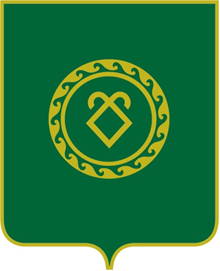 РЕСПУБЛИКА  БАШКОРТОСТАНСОВЕТ СЕЛЬСКОГО ПОСЕЛЕНИЯСУЛТАНБЕКОВСКИЙ СЕЛЬСОВЕТМУНИЦИПАЛЬНОГО РАЙОНААСКИНСКИЙ РАЙОНПредседатель Комиссии-Суфиянов И.В., глава сельского поселения Султанбековский сельсовет муниципального района Аскинский район Республики Башкортостан;Секретарь Комиссии-Минигалеева Зилия Данировна, управляющий делами администрации сельского поселения Султанбековский сельсовет муниципального района Аскинский район Республики Башкортостан;Член Комиссии-Такиуллин З.Ф., депутат Совета по избирательному округу №7, председатель комиссии по соблюдению Регламента, статуса и этики депутата Совета сельского поселения Султанбековский сельсовет муниципального района Аскинский район Республики Башкортостан.